普通救命講習会と　き　平成29年6月24日（土）　　　　午後１時～４時ところ　練馬総合運動場会議室参加者　新規23名　更新3名　練馬消防署協力のもと、公益財団法人東京防災救急協会 綱　正一郎・木下　千寿　2名の講師を迎え、普通救命講習会を開催いたしました。当日は、緊急時の救命処置の講義のあと、実際に心肺蘇生術（人工呼吸、胸骨圧迫）やAEDを用いた除細動を体験しました。参加者全員いざという時に備え、真剣に取り組み、およそ3時間にわたる講習を無事終了しました。参加者からは大変有意義な講習だったとの声が聞かれました。　受講者には普通救命講習認定書が発行されました。写真：ＡＥＤ操作の実技の様子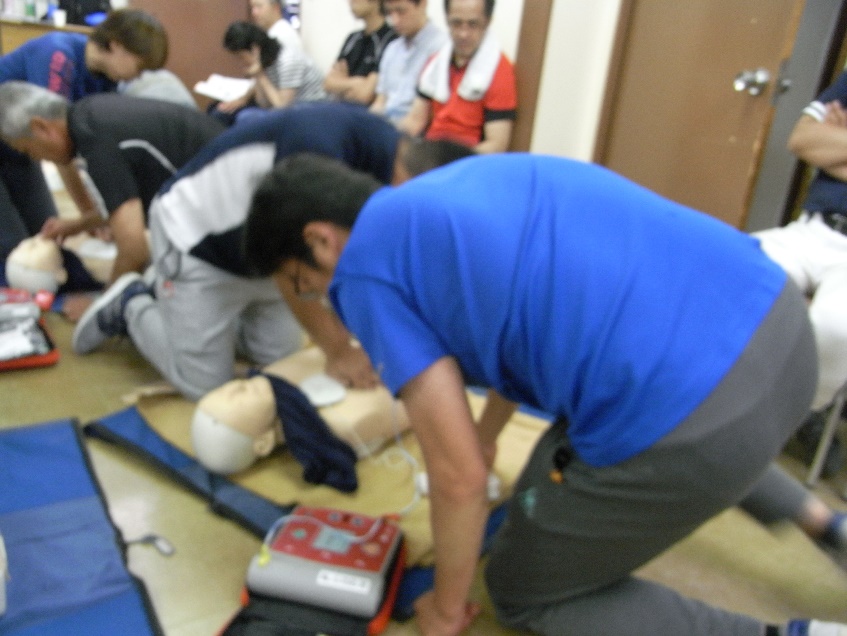 